Τηλ.: 2262027433ΕMAIL : mail@4gym-thivas.voi.sch.grΘΕΜΑ:«  Προκήρυξη εκδήλωσης ενδιαφέροντος για κατάθεση οικονομικής προσφοράς για την πραγματοποίηση τριήμερης εκπαιδευτικής εκδρομής  του 4ου Γυμνασίου Θήβας στην ΚρήτηH Διευθύντρια του 4ου Γυμνασίου Θήβας, προκηρύσσει εκδήλωση ενδιαφέροντος προς ταξιδιωτικά γραφεία για την τριήμερη  εκπαιδευτική εκδρομή της ομάδας των περιβαλλοντικών προγραμμάτων της Γ΄ Τάξης του Σχολείου  μας, η  οποία θα συμμετάσχει στις δράσεις του προγράμματος " Διατροφή - Περιβάλλον και Υγεία" του ΚΕΠΕΑ Ιεράπετρας  Κρήτης από 05 Απριλίου ( ημέρα μετακίνησης με πλοίο - βραδινό δρομολόγιο ) έως  και 08 Απριλίου 2023 ( ημέρα μετακίνησης με πλοίο -βραδινό δρομολόγιο )  με τα εξής χαρακτηριστικά:- Η μετακίνηση θα γίνει στις 05-04-2023 το απόγευμα  με Τουριστικό  λεωφορείο από Θήβα προς Πειραιά  και με πλοίο από Πειραιά  προς Ηράκλειο Κρήτης ( βραδινό δρομολόγιο σε καμπίνες για όλους τους μαθητές /τριες και εκπαιδευτικούς)  και με τουριστικό λεωφορείο, με όλες τις προδιαγραφές, προς τα αξιοθέατα στο Ηράκλειο και στο ΚΕΠΕΑ Ιεράπετρας, βάσει προγράμματος, κατόπιν συνεννόησης με το γραφείο  . Επιστροφή το Σάββατο  08-04-23 από Ηράκλειο προς Πειραιά (βραδινό δρομολόγιο σε καμπίνες )και από Πειραιά προς Θήβα .Αριθμός συμμετεχόντων μαθητών περίπου σαράντα πέντε  ( 45 ). Θα οριστικοποιηθεί μετά  την προσφορά Αριθμός συνοδών καθηγητών :τρεις ( 3)Κατάλυμα: Ξενοδοχείο 4* ή 3*  στο  Ηράκλειο ή στην Ιεράπετρα  για δύο διανυκτερεύσεις( 06-4 & 7-4-23)  Να αναφέρεται α) τιμή με πρωινό και β) τιμή με ημιδιατροφή σε τρίκλινα και  δίκλινα δωμάτια για τους μαθητές /τριες και μονόκλινα για τους συνοδούς καθηγητές .Ασφάλεια Αστικής ευθύνης Θα ληφθεί υπόψη εγγύηση του πρακτορείου ότι όποιο ποσό έχει καταβληθεί από μαθητή που λόγω ανωτέρας βίας (ξαφνική ασθένεια λόγω covid -19) δεν θα μπορέσει να συμμετάσχει στην εκδρομή , θα του επιστραφεί το ποσόν που θα έχει καταβάλει είτε ως προκαταβολή είτε ως εξόφληση με μια μικρή κράτηση όπως ορίζει το νομικό πλαίσιο .Η προσφορά  θα περιλαμβάνει το συνολικό κόστος της εκδρομής με ΦΠΑ, αλλά και το κόστος ανά μαθητή.      Οι οικονομικές προσφορές πρέπει να παραδοθούν σε κλειστό φάκελο  με επικυρωμένα φωτοαντίγραφα α) της φορολογικής και ασφαλιστικής ενημερότητας β) του ειδικού σήματος λειτουργίας το οποίο βρίσκεται σε ισχύ και γ) της άδειας εξασκήσεως επαγγέλματος  στο 4ο Γυμνάσιο Θήβας (οδός Αισχύλου 12 , Τ.Κ 32 200) ταχυδρομικώς ή μέσω email κλειδωμένες ή αυτοπροσώπως μέχρι και την Παρασκευή  17 Μαρτίου  2023  και ώρα 10:00 π.μ.Η αξιολόγηση και επιλογή της πλέον συμφέρουσας προσφοράς θα γίνει από επιτροπή σύμφωνα με τις κείμενες διατάξεις ,συγκρίνοντας τις τιμές των προσφορών ανά κατηγορία και θέση ξενοδοχείου. Με το ταξιδιωτικό γραφείο που θα επιλεγεί θα υπογραφεί ιδιωτικό συμφωνητικό σύμφωνα με την κείμενη Νομοθεσία ..	Η Διευθύντρια 	Γκιζίλη Σταυρούλα	  Θήβα  10-03-23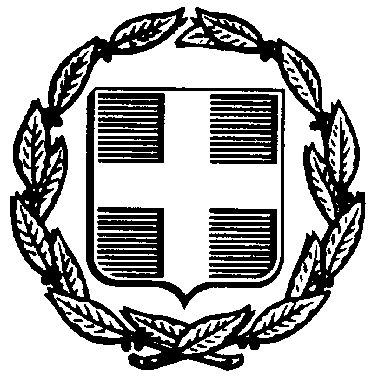                                                                                                                       	Αρ.πρ. :  80ΕΛΛΗΝΙΚΗ ΔΗΜΟΚΡΑΤΙΑΥΠΟΥΡΓΕΙΟ ΠΑΙΔΕΙΑΣ &ΘΡΗΣΚΕΥΜΑΤΩΝ                                 Προς Δ.Δ.Ε. για ανάρτηση στη σελίδα    της Διεύθυνσης                                   ΠΕΡΙΦΕΡΕΙΑΚΗ ΔΙΕΥΘΥΝΣΗΑ/ΘΜΙΑΣ ΚΑΙ Β/ΘΜΙΑΣ ΕΚΠΑΙΔΕΥΣΗΣ              ΣΤΕΡΕΑΣ ΕΛΛΑΔΟΣΔΙΕΥΘΥΝΣΗ Β/ΘΜΙΑΣ ΕΚΠ/ΣΗΣ ΒΟΙΩΤΙΑΣ4ο "ΗΡΑΚΛΕΙΟ" Γ/ΣΙΟ ΘΗΒΑΣΤαχ. Δ/νση: ΑΙΣΧΥΛΟΥ 12Πληροφορίες: Γκιζίλη ΣταυρούλαΤ.Κ.- Πόλη: 32200 Θήβα